附件1报名表参赛单位（盖章）：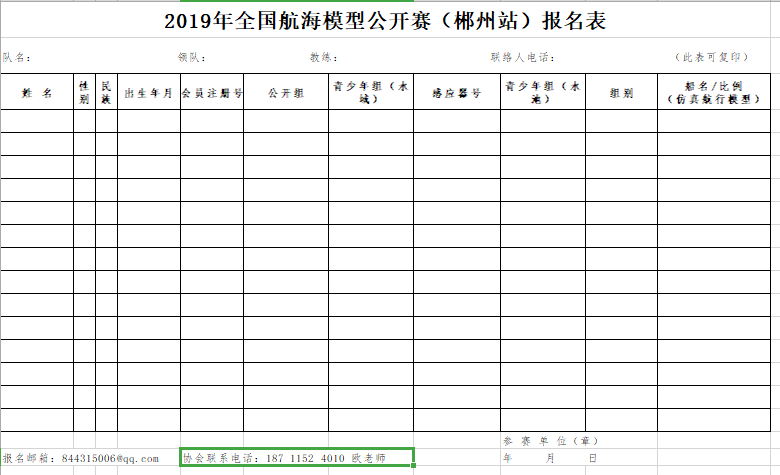 